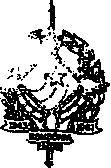 GOVERNO DO ESTADO DE RONDÔNIA SECRETARIA &E ESTAOO OA ADMINISTRAÇÃODECRETO N. 1053 DE 22 DE ABRIL DE 1983.0 GOVERNADOR DO ESTADO DE RONDÔNIA, usando das atribuições que lhe confere a Lei Complementar n. 41 de 2 2 de dezembro de 1981, RESOLVE:19 - Tornar sem efeito o item 239 do Decreto n. 948, de 08.03.83.29 - Remover da Secretaria de Estado da Agricultura para a Secretaria de Estado da Administração os servidores a seguir relacionados:MILTON NARCISO GOMES JÚNIOR Economista "C" Cadastro n. 19.540LUIZ' GONZAGA QUINTAO FILHO Economista "C" Cadastro n. 2 3,06 639 ■- Remover da Secretaria de Estado da Educação para a Secretaria de Estado da Administração os servidores a seguir relacionados:JANETE LEAL DE SÃ QUEIROGA Professor, "4" Cadastro n. 0 3.9 55IZAURA KASUKO SAKAGAMI Professor de 19 e 29 Graus "3" Cadastro n. 04.954 e 20.126JORGE TEIXEIRA DE OLIVEIRAGOVERNADOR49 - Remover da Secretaria de Estado de Planeja mento e Coordenação Geral para a Secreta ria de Estado de Administração os servido res a seguir relacionados:PAULO JOSÉ MARQUES DA SILVA Agente Administrativo, II Cadastro n. 2 5.52 7MARIA PAULA RENON Auxiliar de Serviços Cadastro n. 23.44859 - Remover a servidora MARIA DOS ANJOS GOMES DA SILVEIRA, Agente Administrativo, IV Cadastro n. 15,16 3 da Secretaria de Estado da Saúde para a Secretaria de Estado da Administração.69 – Remover o servidor ITAMAR DANTAS, Advogado "D", Cadastro n. 14.3 79 da Secretaria de Estado de Segurança Pública para a Secreta ria de Estado da Administração.79 - Remover a servidora GEIZA MARIA CARNEIRO MURTA, Agente Administrativo, IV, Cadastro n. 19.809 da Secretaria de Estado de Obras e Serviços Públicos para a Secretaria de Estado da Administração.89 t- Remover o servidor GESSON ALVARES DE MAGA LHAES, Técnico em Educação, "A", Cadastro n. 15,718 da Secretaria de Estado de Cultura, Esportes e Turismo para a Secretaria de Estado da Administração,99  Colocar à disposição da Assembleia Legislativa em, Rondônia, os servidores acima relacionados:GOVERNO DO ESTADO DE RONDÔNIAGOVERNADORIA10? - Remover o servidor OLEGARIO DE OLIVEIRA REIS, ocupante do emprego de Economista, Ref. "17", Cadastro n. 27,525, da Secretaria de Estado da Administração para a Secretaria de Estado de Planejamento e Coordenação Geral, s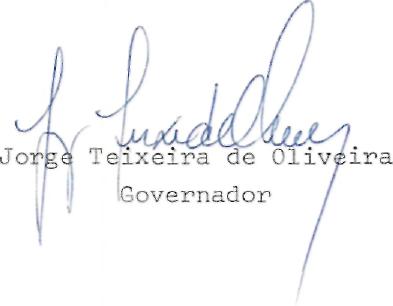 